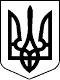 УкраїнаХарківська областьДергачівський районДергачівська міська радаРОЗПОРЯДЖЕННЯВід  25 жовтня 2017 року							      №146Про  створення тимчасової робочої групи зпитання проведення відкритого обговорення проектів інвестиційних програм до послуг зі збирання безпечнихвідходів та послуг з водопостачання та водовідведення КП «Дергачікомунсервіс»Керуючись ст.ст.49,50,59 Законом України «Про місцеве самоврядування в Україні», розглянувши листи КП «Дергачікомунсервіс» №443 від 24.10.2017року та №444 від 24.10.2017року, з метою проведення всіх необхідних заходів у відповідності до вимог чинного законодавства :       1. Створити тимчасову робочу групу у складі : Голова робочої групи : Христенко О.С.- заступник міського голови з фінансово-економічних питань, члени робочої групи: Кисіль В.Ю.- перший заступник міського голови, Кубицький В.К.-керуючий справами (секретар)виконавчого комітету міської ради, Степаненко О.В.- спеціаліст I категорії– юрист виконавчого комітету міської ради, Артьомов І.С.- директор КП «Дергачікомунсервіс»,  Жуков П.О.- депутат міської ради,голова постійно діючої комісії з питань аграрної політики,будівництва та екології.      2.Робочій групі організувати проведення заходів  щодо відкритого обговорення проекту інвестиційної програми по вкладенню планових коштів до  послуг водопостачання та водовідведення .      3. Робочій групі організувати проведення заходів  щодо відкритого обговорення проекту інвестиційної програми по вкладенню планових коштів до  послуг зі збирання безпечних побутових відходів .      4.Заходи згідно п.2 та п.3 цього рішення провести відповідно до Постанови НКРЕКП №866 від 30.06.2017року « Про затвердження Порядку проведення відкритого обговорення проектів рішень Національної комісії, що здійснює державне регулювання у сферах енергетики та комунальних послуг».  Виконуюча обов’язки  міського голови,секретар ради                                                                          К.І.Бондаренко